4th Grade Spelling Regular List4th Grade Spelling Regular List4th Grade Spelling Challenge List4th Grade Spelling Challenge List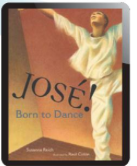 Unit 2Lesson 10:Jose!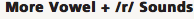 1.learn2.dirty3.worn4.sore5.thirst6.burn7.record8.cure9.board10.course11.worth12.early13.return14.pure15.world16.search17.worse18.thirteen19.sport20.current   Unit 2Lesson 10:Jose!1.learn2.dirty3.worn4.sore5.thirst6.burn7.record8.cure9.board10.course11.worth12.early13.return14.pure15.world16.search17.worse18.thirteen19.sport20.current   Unit 2Lesson 10:Jose!1.poster2.secret3.whether4.author5.rocket6.bushel7.agree8.bucket9.ticket10.declare11.chicken12.clothing13.apron14.whiskers15.degree16.gather17.achieve18.rather19.bracket20.machine  Unit 2Lesson 10:Jose!1.poster2.secret3.whether4.author5.rocket6.bushel7.agree8.bucket9.ticket10.declare11.chicken12.clothing13.apron14.whiskers15.degree16.gather17.achieve18.rather19.bracket20.machine  